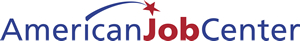 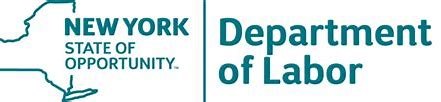                                                   Career Center Supplemental Questionnaire                                                  Additional Information & Program EligibilityName: _______________________________________________                   NYID# ____________________________ Please answer these questions to help us determine if you qualify for other Workforce System  programs and services. This information is confidential and will only be used to determine further programeligibility, federal reporting requirements for Workforce Innovation and Opportunity Act-funded programs, andaffirmative action requirements. We would like you to complete this form so we can help you better. However, answers are voluntary.            1.  Are you or any member of your family receiving any Public Assistance/Low Income?                            YES                 NO                  Check all that apply          TANF (Temporary Assistance for Needy                                                                  Families)          Issued Date _____/______/______          Food Stamps/SNAP          Issued Date ____ /______/_______         GA (General Assistance State/Local)         Issued Date _____/______/_______         RCA (Refugee Cash Assistance)         Issued Date ____/______/________         Safety Net/Home Relief         Issued Date _____/______/_______         SSI (Supplemental Security Income)         Issued Date _____/______/_______         SSDI (Social Security Disability Insurance)         Issued Date ____ /_____/________          Exhausting TANF within two years          Issued Date ____/_____/________ Low income individual with a total family income that does not exceed the higher of                The poverty line OR          70% of the lower living standard income levelOther _______________________________________2.  Are you a person with a disability?           YES             NO            Prefer not to answerDo you have a physical or mental impairment that substantially limits one or more of your major life activities?If YES, do you have a:       Physical/Chronic Health Condition        Physical/Mobility Impairment          Mental or Psychiatric disability       Vision-related disability       Hearing-related disability       Learning disability       Cognitive/Intellectual disability3.   Are you a Migrant or Seasonal Farm Worker?          YES               NO    If “Yes,” check one of the following:        Seasonal Farm Worker: someone who is or was employed in the past 12 months in farm work of aseasonal or temporary nature and who can return to their permanent place of residence in the same day. This does not include non-migrant individuals who are full-time students.        Migrant Farm Worker: a seasonal farm worker (see above) who travels to the job site and cannot return to their permanent place of residence in the same day. This does not include full-time students traveling in organized groups rather than with their families.        Migrant Food Processor: (see Migrant Farm Worker)The New York State Department of Labor is an Equal Opportunity Employer. If requested, program auxiliary aids and services are supplied to                                                                                                      Individuals with disabilities4.  Are you a spouse of a US Armed forces member on active duty and lost your job as a direct      result of relocation due to a permanent change your spouse’s duty station?           YES            NO5.  Are you a Displaced Homemaker?           YES             NO Have you been providing unpaid services to family members in the home and: •  Depended on the income of another family member but are no longer supported by that income; or are     the dependent spouse of a member of the military on active duty and whose family income is      significantly reduced due to a deployment, a call or order to active duty, or the death or disability of the     member, AND•   Are unemployed or underemployed and are having trouble finding or keeping employment.6.  Are you a single parent?           YES              NOAre you a single, separated, divorced or widowed person who has primary responsibility for one or more dependent children under age 18 (including single pregnant women)?7.  Are you homeless?            YES                NODo you lack a permanent and suitable nighttime residence?  This includes:•   Sharing housing with other persons due to loss of housing, economic hardship or a similar reason,•   Living in a motel, hotel, trailer park or campground due to a lack of other suitable options,•   Living in an emergency or temporary shelter,•   Abandoned in a hospital,•   Awaiting foster care placement, or•   Having a main nighttime residence that is a public or private place such as a car, park, abandoned      building, bus or train station, airport or campground.8.  Are you an ex-offender?           YES               NOWere you subject to any stage of the criminal justice process?  Do you need help overcoming barriers to employment resulting from a record of arrest or conviction for crimes against persons or property, status offenses or other crimes?9.  Are you an English Language Learner?             YES                 NODo you have limited ability in speaking, reading, writing or understanding English?  Do you meet one of thefollowing two conditions?•   Is your native language a language other than English?•   Do you live in a family or community where a language other than English is the main language?10.  Do you think you have a cultural barrier?           YES               NODo you have attitudes, beliefs, customs or practices that may make it hard for you to find work?11.   Do you lack basic skills?            YES               NOAre you unable to solve problems, or read, write, or speak English at a level necessary to function on thejob, in your family, or in society?I certify that the information given on this document is true and accurate to the best of my knowledge._____________________________________________________                     ____________________________Signature                                                                                                                         DateThe New York State Department of Labor is an Equal Opportunity Employer. If requested, program auxiliary aids and services are supplied to                                                                                                      Individuals with disabilitiesES102 (06/17)